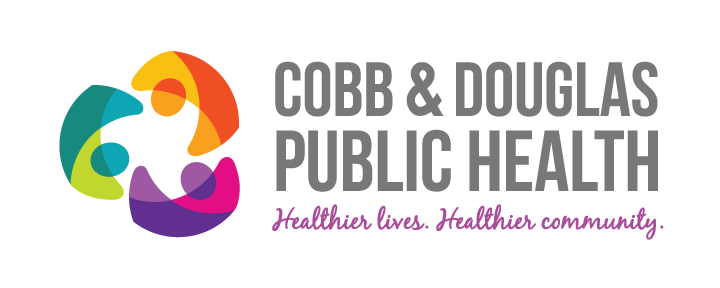 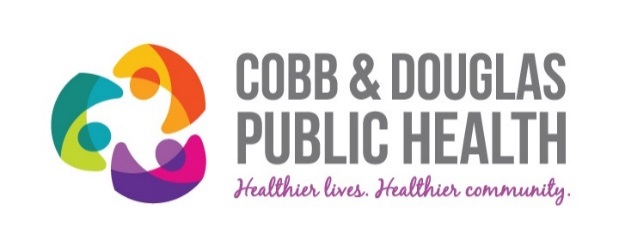 THE GOLDEN Q TEAM AWARDis presented toFor being a part of the (insert name) Team, who achieved significant and positive results through quality improvement efforts during Fiscal Year 2017.     ___________________________________________________		                             ___________________Gurleen Roberts, Director of Quality Management						        Date___________________________________________________		                          ___________________Dr. Jack Kennedy, District Health Director                					        Date 